DEPARTMENT OF MECHANICAL ENGINEERING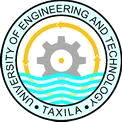 UNIVERSITY OF ENGINEERING AND TECHNOLOGY TAXILASubject: - Proposed Date Sheet of   End Semester Examinations of 3rd,5th  and 7th Semesters (Sessions-2018,2019,2020) Fall- 2021Note: The End semester exam in labs subjects will be held in 16th   Academic/Teaching Week in their respective labs/lab timings.ChairmanController of ExaminationsDirectorate of Undergraduate Studies (DUS)UET/MED/DUS/                                                                                                                Dated:-DateDay3rd Semester (Entry-2020)(09:00 am to 12:00 pm)5th Semester (Entry-2019)(12:30 pm to 03:30 pm)7th Semester (Entry-2018)(09:00 am to 12:00 pm)31-01-22MondayFluid Mechanics-IMachine Design -II01-02-22TuesdayManufacturing Processes-II02-02-22WednesdayThermodynamics-IApplied Statistics 03-02-22ThursdayCommunication Skills1-Operations Management2- Safety Health and Environment04-02-22FridayEngineering Mechanics-II Dynamics07-02-22MondayComplex Variables &TransformsHeat and Mass Transfer08-02-22TuesdayMechanical Vibrations 09-02-22WednesdayMechanics of Materials-I1-Measurement and Instrumentation2-Precision Engineering & Metrology10-02-22ThursdayElectronics EngineeringInternal combustion Engine  11-02-22FridayManufacturing Processes-I14-02-22Monday1-Renewable Energy Technology (TE-I)2-Computational Fluid Dynamics (TE-I)